§3301.  Establishment; purposeA cooperative initiative is established within the Office of the Governor to create Maine industry partnerships pursuant to this chapter.  The Industry Partnership Assistance Collaborative is also established in the Office of the Governor and administered by the Commissioner of Labor and consists of representatives from the Department of Labor, the Department of Education, the Department of Economic and Community Development, the University of Maine System and the Maine Community College System.  An industry partnership is led by representatives from business and industry with assistance from the Industry Partnership Assistance Collaborative.  [PL 2013, c. 368, Pt. FFFFF, §1 (NEW).]The purpose of the industry partnership cooperative initiative is to ensure that employees in this State are directed toward and trained in the high-skill, high-demand, livable-wage jobs of the 21st century economy.  Industry partnerships shall align education and training programs with industry needs to produce readily employable workers and bring employers together in a collaborative effort to improve the competitiveness of individual businesses, industry and the State's economy.  Industry partnerships shall provide the foundation for the State's demand-driven workforce strategy designed to meet the workforce needs of businesses, the career goals and training needs of workers and the economic development objectives of this State.  [PL 2013, c. 368, Pt. FFFFF, §1 (NEW).]The Department of Labor may convene meetings of and coordinate the Industry Partnership Assistance Collaborative, but each member is responsible for that member's contributions to and support of industry partnerships, including financial resources.  Business and industry leaders engaging the Industry Partnership Assistance Collaborative shall coordinate their efforts through the Department of Labor but may use any appropriate Industry Partnership Assistance Collaborative member as their managing partner.  [PL 2013, c. 368, Pt. FFFFF, §1 (NEW).]Revisor's Note: §3301.  Short title (As enacted by PL 2013, c. 335, Pt. A, §1 is REALLOCATED TO TITLE 26, SECTION 3401)
SECTION HISTORYRR 2013, c. 1, §44 (RAL). PL 2013, c. 335, Pt. A, §1 (NEW). PL 2013, c. 368, Pt. FFFFF, §1 (NEW). The State of Maine claims a copyright in its codified statutes. If you intend to republish this material, we require that you include the following disclaimer in your publication:All copyrights and other rights to statutory text are reserved by the State of Maine. The text included in this publication reflects changes made through the First Regular and First Special Session of the 131st Maine Legislature and is current through November 1. 2023
                    . The text is subject to change without notice. It is a version that has not been officially certified by the Secretary of State. Refer to the Maine Revised Statutes Annotated and supplements for certified text.
                The Office of the Revisor of Statutes also requests that you send us one copy of any statutory publication you may produce. Our goal is not to restrict publishing activity, but to keep track of who is publishing what, to identify any needless duplication and to preserve the State's copyright rights.PLEASE NOTE: The Revisor's Office cannot perform research for or provide legal advice or interpretation of Maine law to the public. If you need legal assistance, please contact a qualified attorney.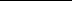 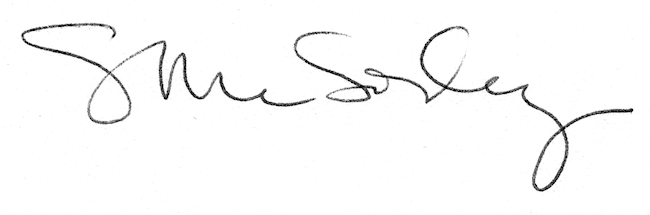 